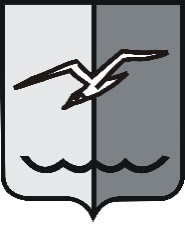 РОССИЙСКАЯ ФЕДЕРАЦИЯМОСКОВСКАЯ ОБЛАСТЬСОВЕТ ДЕПУТАТОВ городского округа ЛОБНЯР Е Ш Е Н И Еот 25.06.2024 № 108/57О внесении изменений в Положение «О постоянных депутатских комиссиях Совета депутатов городского округа Лобня»Рассмотрев Протест прокуратуры города Лобня от 22.05.2024 № Исорг-20460022-578-24/-20460022 на решение Совета депутатов городского округа Лобня Московской области от 28.05.2009 № 88/3 «О Положении «О постоянных депутатских комиссиях Совета депутатов городского округа Лобня», учитывая предложения и замечания рабочей группы, мнения депутатов, Совет депутатов городского округа Лобня Московской области РЕШИЛ:1. Внести в Положение о постоянных депутатских комиссиях Совета депутатов городского округа Лобня принятое решением Совета депутатов города Лобня Московской области от 28.05.2009 № 88/3 (с учетом изменений, внесенных решениями Совета депутатов городского округа Лобня Московской области от 19.04.2012 № 99/6, от 28.08.2012 № 198/10, от 27.11.2012 № 304/13, от 25.10.2016 № 38/3, от 22.12.2016 № 133/6, от 16.02.2017 № 174/10, от 27.11.2018 № 236/36, от 30.01.2019 № 4/38, от 24.03.2020 № 46/56) следующие изменения:1) пункт 1.2 изложить в следующей редакции:«1.2. Комиссии Совета образуются на срок полномочий Совета из числа депутатов Совета. Персональный состав комиссий определяется Советом. Совет с учетом задач может вносить изменения в их состав, а также образовывать новые комиссии Совета.»;2) в пункте 1.3 слова «Уставом городского округа Лобня» заменить словами «Уставом муниципального образования «городской округ Лобня» Московской области»;3) пункт 1.6 изложить в следующей редакции:«1.6. Комиссия Совета состоит из 5 (пяти) депутатов Совета.»;4) в пункте 2.6:а) слова «депутатов городского округа Лобня» исключить;б) слова «заместителя председателя Совета депутатов» заменить словами «заместителя председателя Совета»;5) в пункте 3.1:а) в 4 дефисе слово «депутатов» исключить;б) в 6 и 9 дефисах слова «депутатов городского округа Лобня» исключить;6) в 3 дефисе пункта 3.4, в пункте 7.1 слово «депутатов» исключить;7) пункт 4.1 перед словами «возглавляет комиссию» дополнить словами «Председатель комиссии»;8) пункты 5, 5.1, 5.2, 5.3 и 5.4 исключить;9) пункт 6.1 изложить в следующей редакции:«6.1. Заседания комиссий Совета проводятся по мере необходимости.Аппарат Совета по согласованию с председателем комиссии сообщает членам комиссии и приглашенным лицам о дате, времени и месте проведения очередного заседания, в том числе выездного, не позднее чем за сутки до начала заседания.»; 10) пункт 6.4 изложить в следующей редакции:«6.4. Заседание комиссии правомочно, если на нем присутствует не менее 3 человек из состава комиссии.»;11) после пункта 8.1 дополнить Положение пунктом 8.1.1 следующего содержания:«8.1.1. Получение отрицательных заключений комиссий Совета по внесенному проекту решения или отсутствие заключения в установленный срок не является основанием для отказа в рассмотрении проекта решения Советом.».2. Опубликовать настоящее решение в газете «Лобня» и разместить на официальном сайте городского округа Лобня Московской области.3. Настоящее решение вступает в силу с момента подписания.4. Контроль за исполнением настоящего решения возложить на председателя Совета депутатов городского округа Лобня Московской области.И.п. Председателя Совета депутатов		городского округа Лобня				       А.В. Соков						«12» июля 2024 г.